ŽIDOVSKÉ MUZEUM V PRAZE VYZÝVÁ K PÁTRÁNÍ PO ZTRACENÝCH KNIHÁCHPRAHA 3. dubna 2024 Židovské muzeum v Praze odstartovalo českou část projektu Library of Lost Books, jehož cílem je hledání knih ztracených z knihovny Hochschule für die Wissenschaft des Judentums in Berlin. Muzeum se ve spolupráci s Leo Baeck Institute Jerusalem a Leo Baeck Institute London podílí společně s dalšími institucemi z celého světa na obnově této knihovny zničené nacisty během druhé světové války, resp. na vytvoření její virtuální podoby. Praha je po Berlíně druhým městem, kde je projekt prezentován – následovat bude Londýn a San Diego. V červenci 1942 byla berlínská škola nacisty uzavřena a její inventář zabaven. Po válce již instituce obnovena nebyla a konfiskované knihy putovaly během let do různých zemí, židovských i nežidovských institucí. Každý objevený tisk je důkazem nejen předválečného věhlasu univerzitní knihovny, ale i úsilí mnohých ji zachránit před úplným zničením. V Židovském muzeu v Praze bylo v rámci provenienčního průzkumu identifikováno přes 4 000 knih pocházejících původně z berlínské knihovny. Ty se nyní pomyslně vrací k dalším knihám, nacházeným po celém světě.„Sbírka původní berlínské knihovny čítala více než 60 000 svazků a obsahovala jak náboženskou, tak vědeckou literaturu a periodika. V jazykově rozmanité sbírce převládala němčina a hebrejština. Knihy, které jsou nyní rozptýleny po celém světě, chceme navrátit na jedno místo alespoň virtuálně,“ představuje projekt vedoucí knihovny pražského Židovského muzea Michal Bušek.Neodmyslitelnou součást knihovní sbírky Hochschule, přejmenované z nařízení vlády v letech 1883–1922 a poté 1933–1942 na Lehranstalt für die Wissenschaft des Judentums, tvořily filozoficko-náboženské spisy zabývající se judaistickým pojetím světa a člověka. „Mezi tyto spisy řadíme i esej Leona Rotha Ha-hidamut la-el ve-ra'ajon ha-kduša (Následování Boha a myšlenka svatosti), kterou pronesl jako přednášku na hebrejské univerzitě v roce 1931. V knize nacházíme více provenienčních znaků. Vedle razítka Lehranstaltu s přírůstkovým číslem 29219 nacházíme na obálce razítko Ghetto-Zentral-Bücherei. Kniha tedy putovala z Berlína do Terezína, kde se stala součástí fondu Ústřední knihovny ghetta Terezín. Část terezínských knih byla po válce převezena do pražského muzea, z nichž byly některé zařazeny do jeho knihovního fondu,“ dodává k osudu jedné z knih Michal Bušek.Dr. Irene Aue-Ben-David, ředitelka Leo Baeck Institute v Jeruzalémě, spatřuje velký potenciál projektu v oslovení zejména mladého publika: „Rozhodnutí oslovit veřejnost digitální cestou má v mladých lidech probudit zájem o vzkvétající vzdělávací instituci, která byla zničena nacisty. Doufáme, že se do pátrání po ztracených knihách v knihovnách, antikvariátech, soukromých sbírkách a archivech zapojí mnoho mladých po celém světě.“ Zdaleka ne všechny knihy byly již dohledány. Každý se může nyní do projektu zapojit a stát se detektivem pátrajícím po ztracených knihách. Více: www.libraryoflostbooks.comKontakt pro média: Michaela Klofcová, manažer komunikacemichaela.klofcova@jewishmuseum.cz +420 734 775 041Library of Lost Books je společným projektem Institutů Leo Baecka v Jeruzalémě a Londýně a spolku Friends and Supporters of the Leo Baeck Institute e.V. Tento projekt je součástí vzdělávacího programu o nacistickém bezpráví a je podporován Nadací Erinnerung, Verantwortung und Zukunft (EVZ) a německým Spolkovým ministerstvem financí (BMF).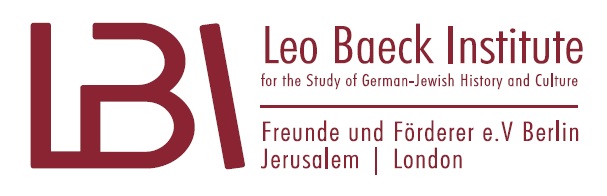 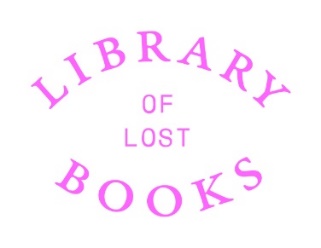 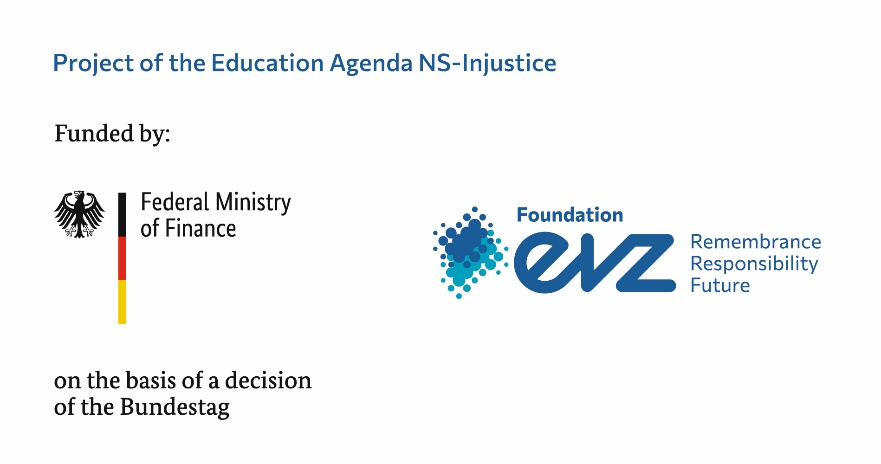 